PRESSMEDDELANDE		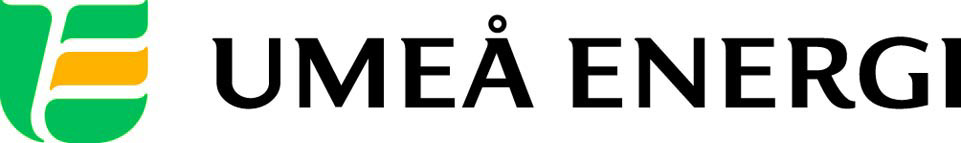 2014-06-13Till redaktionenUtökat program och många nyheter – säsongspremiär onsdag 18 juni på Energicentrum Den 18 juni är det säsongspremiär på Energicentrum i Klabböle strax utanför Umeå centrum. Sommaren 2014 erbjuder ett späckat program för alla åldrar. Dessutom helt nya experiment i experimentverkstaden, uppbyggnad av ny äventyrslekpark och en historisk bildutställning på temat Umeå och elektricitet.Energicentrum som ligger i Klabböle cirka 8 km väster om Umeå centrum är ett naturskönt parkområde med historisk betydelse och många mysiga picknickplatser. Här finns ett kraftverksmuseum från 1899 med guidade turer varje heltimme alla dagar. Platsen har med sitt kulturarv, stora gräsytor och fantastiska lekmöjligheter länge varit ett smultronställe för umebor, och under en säsong gästas Energicentrum av ca 30 000 besökare. I år erbjuds förutom guidade turer i kraftverksmuséet, det välbesökta midsommarfirandet och familjefesten Kraftskivan ett utökat program genom samarbete med kulturhuvudstadsåret och Västerbottens Museum. Nytt för i år är uppbyggnad av en ny äventyrslekpark, ett projekt som kommer att fortsätta under det kommande året. Experimentverkstaden har fyllts med nya experiment på temat hållbarhet och förnybara energikällor som sol, vind och vatten. I cementboden presenteras en historisk bildutställning med bilder från Västerbottens Museum.På öppningsdagen 18 juni spelas barnföreställningen Sagodans med Plupp. I föreställningen som passar för barn i åldrarna 3-6 år läser livsfilosofen och sagofiguren Plupp saga för barnen. Efter sagoläsningen får barnen vara med och gestalta sagan genom dans. Föreställningen som är 45 min lång spelas tre gånger under dagen, kl 11.00, 13.00 och 15.00 i lilla paviljongen. Konst på Energicentrum, under perioden 18 juni till 17 augusti finns det mobila konstgalleriet Trailer Gallery på Energicentrum. På plats finns också paviljonger på teman Vatten, Kommunikation, Resande, Barns rätt och Skola skapade av barn och ungdomar i Umeå inom projektet Fair City. Förutom detta finns också en installation bestående av 100 paraplyer målade med inspiration från sol, vind och vatten av barn från Östermalmsskolan tillsammans med konstnären Ludvig Franzén..……………………………………………………………………………………………………............Det här händer på Energicentrum i sommar (fri entré samtliga aktiviteter)18/6 Sagodans med Plupp
Klockan 11.00, 13.00 och 15.00
Barnföreställning 3-6 år 
Folkuniversitetet/Balettakademin

18/6-17/8 Trailer Gallery
Mobilt konstgalleri 
”Observation” en installation av Stina Malmqvist 20/6 Traditionellt midsommarfirandeKlockan 12.00–16.00Program http://www.umeaenergi.se/om-oss/umea-energicentrum/se-och-gora/midsommar11/7 Motor Jonsson 
Klockan 14.00Högläsning ur Sune Jonssons bok Brobyggarna ackompanjerat av slagverk Medverkande: Marianne Folkedotter och Hannes Sigfridsson

23/7 Dånet av en vattuflod
Klockan 14.00En musik och berättarföreställning om livet på och vid den dånade älven
Medverkande: Arnold Kjellberg och Pelle Robertsson
Regi: Torbjörn HarrManus: Arnold Kjellberg9/8 Hållbar Loppis 
Klockan 10.00–15.00Kafé Maskinisten ordnar hållbar loppis 10/8 Flottarna kommer! 
Klockan 15.00En föreställning baserad på berättelser om och kring flottningen längs Vindelälven och i viss mån Umeälven. 
Berättare: Lena-Stina Forssell
Medverkande: Sorsele spelmanslag, Lycksele spelmanslag, Mandelpären från Vindeln, Umebygdens spelmansgille, Umeå spelmanslag samt lokala folkdanslag

17/8 KraftskivanKlockan 13.00–16.00För femtonde året i rad bjuder vi på en supersöndag fullspäckad med musik och underhållning för hela familjen. Mer information om program och artister kommer inom kort.
23/8 River Film StoriesWorkshop med filmskapande för barn och unga under dagen. Trubadur och mat/fikaservering från klockan 19.30. Filmvisning under bar himmel med älven som inramning från klockan 21.00. 
Med hjälp av solceller förser vi galleriet med hållbar energi.…………………………………………………………………………………………….................För mer information, kontakta:Katarina Lindgren, projektledare Umeå Energi 070-514 66 27Johanna Mattsson, kommunikatör Umeå Energi 070-633 17 07.……………………………………………………………………………………………………............Umeå Energi är en väl sammanhållen energi- och kommunikationskoncern. Vår vision är en enklare vardag för våra kunder och en hållbar framtid för alla. Vi erbjuder 100 % förnybar el samt fjärrvärme och fjärrkyla. Vårt stadsnät UmeNet är ett av västvärldens snabbaste och har gjort Umeå till en av världens mest uppkopplade städer. Vi är en ambitiös organisation med högt ställda visioner och mål. Vi omsätter 1,6 miljarder kronor, har drygt 350 medarbetare och är både miljö- och arbetsmiljöcertifierade.  umeaenergi.se